exploración del triángulo rectánguloRecopilación de DatosAnota tus conclusiones para completar la siguiente tabla.Asegúrate de que cada fila contenga las partes correspondientes de cada triángulo.Identifica o calcula los valores de las medidas de los ángulos de cada triángulo.Usa una regla para encontrar la medida de la longitud de cada lado. Usa centímetros.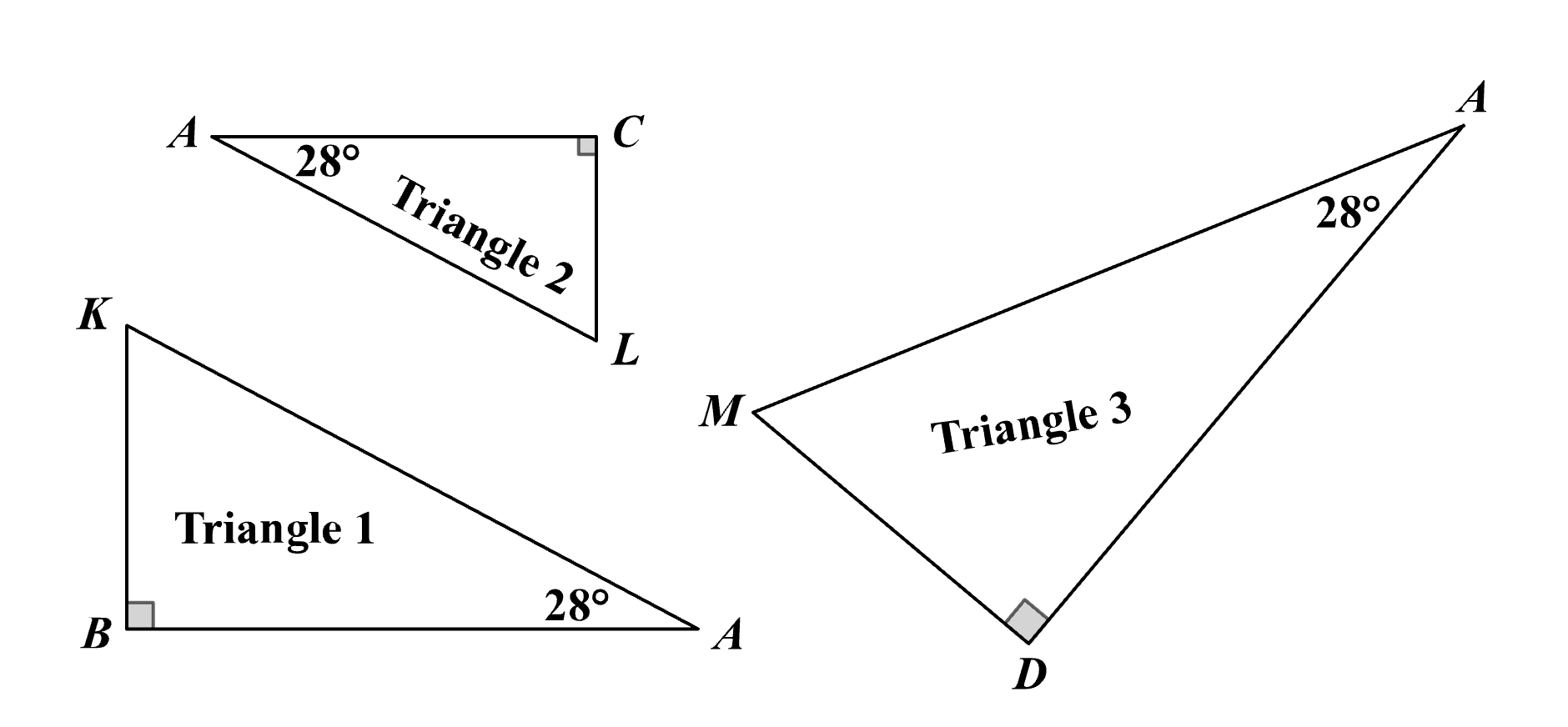 Comparando DatosUsa tus medidas de la table anterior para escribir cada razón en forma decimal.Haciendo Observaciones¿Qué has observado sobre estas razones?Haciendo PrediccionesCrea una hipótesis sobre la relación entre las longitudes de los lados de los triángulos rectángulos basándote en la información que tu grupo ha reunido y discutido.Triángulo 1Triángulo 2Triángulo 3Razón 1Razón 2Razón 3